   ВСЕРОССИЙСКИЙ КОНКУРС«МОЯ МАЛАЯ РОДИНА: ПРИРОДА, КУЛЬТУРА, ЭТНОС»Проектная работа в номинации«Эко-гид»на тему: «Неблагополучная экологическая обстановка Цемесской рощи города-героя Новороссийска и предлагаемые пути ее решения»Выполнили: Артемьева Татьяна Васильевна,ученица 10 «Б» класса;Бабиян Диана Александровна, ученица 10 «А» класса, активисты  МК РГО «НоворосЛэнд»Краснодарский край, г. НовороссийскНаучные руководители: Иванова Яна Романовна,заместитель директора по НМР, руководитель МК РГО «НоворосЛэнд»,учитель английского языка и проектной деятельности;Сувернева Дарья Владимировна,заместитель руководителя МК РГО «НоворосЛэнд»,учитель английского языка и проектной деятельностиКраснодарский край, г. Новороссийскг. Новороссийск2021 годВВЕДЕНИЕТема: Неблагополучная экологическая обстановка Цемесской рощи города-героя Новороссийска и предлагаемые пути ее решения.Актуальность.Цемесская роща, или как её называют иначе: «зелёные лёгкие» Новороссийска, находится в настоящее время не в лучшем экологическом состоянии, что грозит исчезновению многих видов флоры и фауны, а также ухудшению воздушного бассейна города Новороссийска.Объект: экологическое состояние Цемесской рощи.Предмет: растительный и животный мир природного объекта, состояние территории.Цель работы:Найти пути улучшения экологического состояния Цемесской рощи и возможность её благоустройства.Задачи:1. Провести опрос среди жителей города с целью узнать их отношение к экологической проблеме Цемесской рощи.2. Рассмотреть причины неблагоприятной экологической обстановки Цемесской рощи и наметить пути ее решения.4. Привлечь внимание к рассматриваемому природному объекту, борьбе против плохо влияющих факторов, выполнению элементарных, немаловажных правил для первого шага к улучшению экологического состояния и благоустройству рощи.5. Разработать скетч-макет благоустроенной интерактивной эколого-просветительской тропы в Цемесской роще для здорового отдыха и экологического вида туризма.Гипотеза.Мы предполагаем, что реализация предлагаемых путей решения по благоустройству рощи позволит рассматривать ее как заповедную территорию, сделает ее экологически-чистым объектом, что положительно скажется на состоянии флоры и фауны рассматриваемой территории, где встречаются краснокнижные растения и животные. А также, немаловажным считаем отметить, будет способствовать улучшению общего состояния здоровья не только отдыхающих на территории рощи, но и  всех жителей города.Методы исследования:1.  Сбор информации по данной теме проекта.2.  Опрос жителей города Новороссийска.3.  Наблюдение и изучение природы Цемесской рощи.4.  Разработка скетч-макета.ТЕОРЕТИЧЕСКОЕ ОБОСНОВАНИЕ ПРОЕКТАПонятие экологии как науки.Экология — это наука, которая изучает законы природы и взаимодействие живых организмов с окружающей средой. И она является темой, которая сегодня является причиной общественного беспокойства. Развитие человечества сопровождается возрастанием потребительского отношения к природе. Поэтому общество должно быть заинтересовано в установлении рационального баланса в использовании природных ресурсов и сохранении окружающей среды. К тому же с развитием человечества произошло развитие и технического прогресса, и поэтому состояние окружающей среды стало стремительно ухудшаться, что привлекло внимание мирового сообщества. Люди обратили внимание, что воздух стал загрязненным, стали исчезать виды животных  и растений и ухудшаться состояние воды в водоёмах. В итоге этим и другим явлениям дали название  –экологические проблемы. Наиболее актуальные экологические проблемы, которые угрожают жизни на планете это:изменение климата;загрязнение атмосферы;истощение запасов пресной воды;сокращение популяций и исчезновение видов флоры и фауны;       разрушение озонового слоя;загрязнение Мирового океана;разрушение и загрязнение почвы;истощение полезных ископаемых;выпадение кислотных дождей.Наиболее распространенные экологические проблемы в России:загрязнение воздуха;вырубка лесов;загрязнение вод и почвы;бытовые отходы;радиоактивное загрязнение;уничтожение заповедных зон и браконьерство.Экологические структуры города Новороссийска и их работа.В Новороссийске существуют такие экологические сообщества, как:Экологическое движение "Морской патруль", как одно из направлений деятельности Молодежного клуба Русского географического общества «НоворосЛэнд», организованного на базе МБОУ гимназии № 4 МО город Новороссийск.Контакты: Instagram  https://instagram.com/_gimnaziya_4_;Группа в Вконтакте https://vk.com/ecoclubmorskoy;Номер телефона +7 (918) 987-13-97;Адрес: г. Новороссийск, ул. Герцена, д. 11-А.Экологическое движение "зелёные дворники".Контакты: Instagram instagram.com/green_nvrsk;Группа в Вконтакте https://vk.com/green_nvrsk;Номер телефона +7 (960) 472-53-67;Учебный центр "Business Ecology", семинары по экологии.Контакты: Сайт: eco-seminar.ru;Группа в Вконтакте  https://vk.com/businessecology;Адрес: г. Новороссийск, ул. Свободы, 16-А.Государственное казенное учреждение Краснодарского края "Управление особо охраняемыми природными территориями Краснодарского края".Контакты:Сайт: http://www.uooptkk.ru/novorossijsk;Номера телефонов: +7 (861) 210-55-57, +7 (861) 210-55-58; Адрес: Новороссийск, ул. Куникова, 28.Организация «Эколог-эксперт».Контакты:  Сайт: http://эколог-эксперт.рфНомера телефонов: +7 (8617) 30-35-08, +7 (961) 595-52-35;Адрес: г. Новороссийск, ул. Волгоградская, д. 147 (ЦБУ, офис 102).Экологическое движение «Морской патруль» проводит ежегодно опрос среди жителей города Новороссийска, сортируют ли они мусор на пищевые отходы, стекло, пластик и бумагу. В деятельность ЭкоКлуба входит:- проведение эко-бесед и эко-уроков;- распространение памяток о сохранении окружающей среды города, - проведение  различных экологических акций;- регулярное проведение субботников по очистке прибрежных территорий;- экологические конкурсы, лекции, викторины  и пр.	Экологическое движение «Зелёные дворники» ещё в прошлом году успешно проводили «эко-десант», в котором очистили Цемесскую рощу от мусора, лежащего там много лет. Собранный мусор определили в места сбора отходов. По настоящее время они призывают к уборке рощи жителей, привлекая внимание к проблемам экологического загрязнения, так как мусора до сих пор много, и только вместе мы сможем всё это убрать. ГКУ КК «Управление особо охраняемыми природными территориями Краснодарского края» приучают к бережному отношению к природе, проводят экологические акции, в одной из которых жители города Новороссийска собрали около 24 тонн мусора. Особо активных участников в этой акции щедро наградили подарками.УЦ «Business ecology» проводит курсы для экологов, руководителей предприятий и студентов, обсуждают требования природоохранного законодательства РФ.Организация «Эколог-эксперт» оказывает все виды экологических услуг, в том числе проводит бесплатные консультации и ищет решение любого вопроса касательно данной тематике.Причины создания заповедников.С увеличением роста народонаселения увеличивается часть жителей городов, что, в свою очередь, ведет к еще большему развитию промышленности. Чем больше развивается экономика, тем сильнее люди оказывают нагрузку на природу: загрязняются все сферы географической оболочки земли. Сегодня очень мало территорий, не тронутых человеком, где сохранилась дикая природа. Если природные зоны не будут защищены от вредного воздействия людей, у многих экосистем планеты нет будущего. Уже довольно давно некоторые организации и частные лица собственными силами начали создавать заповедники и национальные парки. Их принцип – оставить природу в первозданном виде, защитить ее, и позволить зверям и птицам жить в дикой природе. Очень важно защищать заповедники от различных угроз: загрязнения, транспорта, браконьеров. Каждый заповедник находится под охраной государства, на территории которого он расположен.Перечислим причины создания заповедников, их достаточно много. Некоторые из таковых являются глобальными и общими для всех, а другие – локальными, исходя из характеристик конкретной области. Среди основных причин можно выделить следующие:Заповедники создаются для сохранения популяций видов флоры и фауны;Сохраняется среда обитания, которая еще не слишком сильно изменилась человеком;Водоемы в таких местах остаются чистыми;Развитие экологического туризма, средства которого идут на охрану заповедников;В таких местах возрождаются духовные ценности и уважение к природе;Создание охраняемых природных зон способствует формированию экологической культуры населения.Лишайники и мхи – биоиндикаторы.Лишайники – это симбиоз грибов и микроскопических водорослей. Особенность строения их организмов не позволяет отнести их к определенной категории живых организмов. Они могут принадлежать как к семейству грибов, так и к семейству растений. Они очень медленно растут, но могут жить сотни лет. Количество их видов достигает 25 000.Лишайники представляют собой особую группу споровых растений, состоящую из двух компонентов – гриба и одноклеточной, реже нитчатой водоросли, которые живут вместе, как единый организм. При этом функция размножения и питания за счет субстрата принадлежит грибу, а функция фотосинтеза – водорослям. Лишайники чувствительны к природе и составу субстрата, на котором они растут, к микроклиматическим условиям и составу воздуха, из-за необычайной «долговечности» лишайников, их можно использовать для датирования возраста различных объектов на основе измерения их слоевища – в диапазоне от нескольких десятилетий до нескольких тысячелетий.Лишайники были выбраны в качестве объекта глобального мониторинга, потому что они расположены по всему Земному шару, и потому что их реакция на внешние воздействие очень сильна, а собственная изменчивость незначительна и чрезвычайно замедлена по сравнению с другими организмами.Из всех экологических групп лишайников, наиболее чувствительны эпифитные – лишайники  (лишайники, растущие на коре деревьев). Изучение этих видов, в крупнейших городах мира, выявило ряд общих закономерностей: чем больше город индустриализирован, и чем больше он загрязнен, тем меньше видов лишайников внутри него. Чем меньше площадь покрытая лишайниками на стволах деревьев, тем ниже «жизнеспособность» лишайников.Лишайники являются неотъемлемым показателем состояния окружающей среды и косвенно отражают общую «благоприятность» комплекса абиотических факторов среды на биотические.Более того, большинство химических соединений, плохо влияющих на флору лишайников, входят в состав основных химических элементов и соединений, содержащихся в выбросах большинства отраслей промышленности, что позволяет точно использовать лишайники в качестве индикаторов антропогенной нагрузки.Все это предопределило использование лишайников и лихеноиндикации в системе глобального мониторинга состояния окружающей среды.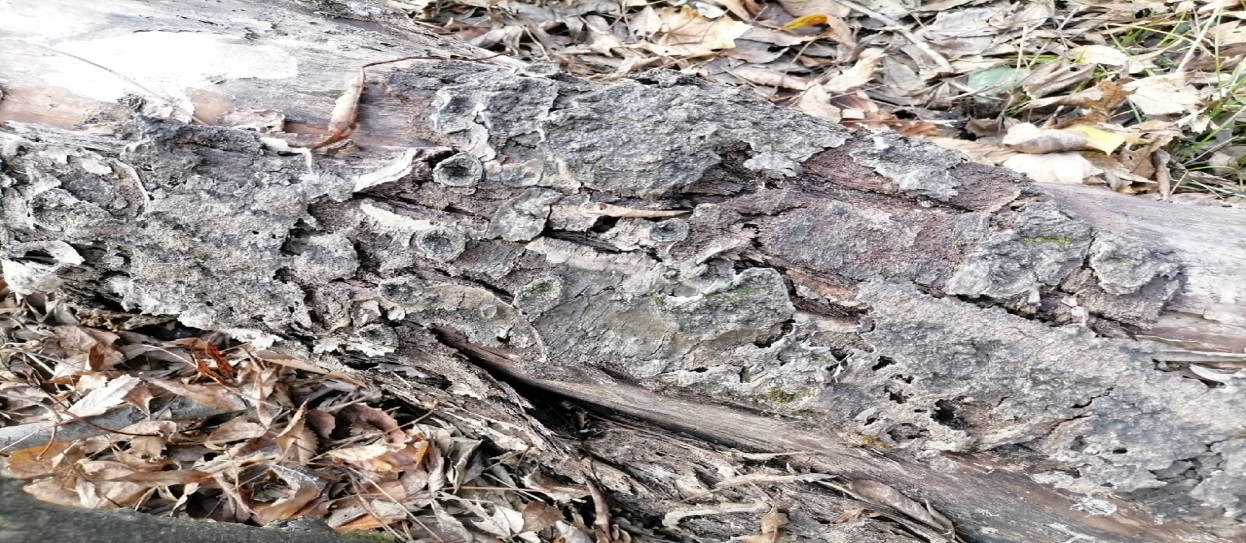 Мхи появились 400 млн. лет тому назад, гораздо раньше, чем цветковые растения. Мхи — растения, сложно устроенные и довольно своеобразные, поэтому их изучением занимается ботаническая наука, которая называется бриология.Мхи могут быть: печеночные и антоцеротовые. Печеночные мхи самые старейшие и имеют плоскую разлапистую форму, которые уже не относят к высшим, так как их тело представляет собой слоевище, а также иногда могут отсутствовать ризоиды. Листостебельные мхи являются высшими растениями, потому что у них есть стебель, листья, ризоиды, которыми они прикрепляются к субстрату.Мхи растут на скалах, камнях и деревьях, потому что чувствуют себя комфортно и вне конкуренции, ведь цветные растения там обычно не встретить. Также высокая влажность и подъёмы воды способствуют их распространению. Идеальным местом для их роста считаются лучше всего гнилые деревья. Некоторые мхи хоть и растут на других растениях, тех же деревьях, но не являются паразитами. У них нет корневища, вместо этого у них ризоиды, воду и питательные вещества они берут из влажного воздуха или во время осадков. Встречаются мхи во влажных тенистых местах, но есть виды, которые обитают и в солнечных.Мхи незаметны и малы, но в экосистеме их роль велика. Впитывая и удерживая влагу, регулируют водный баланс лесов, болот, уменьшают почвенную эрозию, служат пищей для организмов, живущих в почве и грибов, без которых невозможны разложение отмершей органики и круговорот веществ, помогают прорастанию семян растений и способны переживать неблагоприятные условия и восстанавливать жизненные функции. Без мхов на болотах не может образовываться торф – полезное горючее ископаемое. К тому же они являются прикрытием для насекомых и остальных мелких живых организмов окружающей среды. Изменяют среду обитания так, что она становится благоприятной для поселения растений и животных.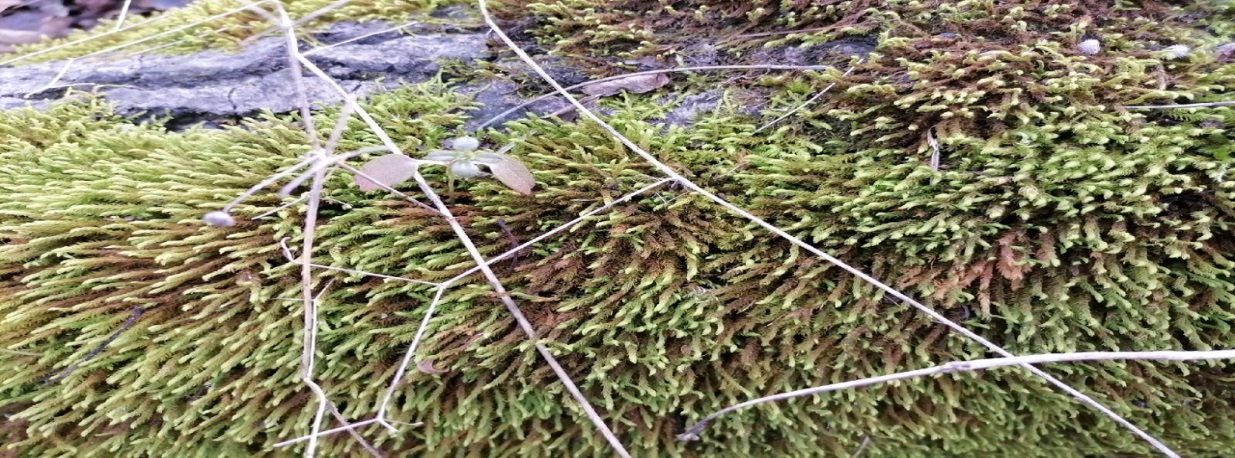 ПРАКТИЧЕСКАЯ ЧАСТЬЦемесская роща как заповедная зона.Животный и растительный мир в Цемесской роще весьма разнообразен. Есть болото, река Цемес, растут деревья: ива вавилонская, клён полевой и татарский, ясени, тополя, вязы. Можно увидеть низкорослые лианы, плющ обыкновенный, дикий виноград, южную свидину, кизил, аморфу кустарниковую и кустарники курманика. Также растут фиалки, колокольчики, лютики, полыни, подорожники, пролески, хохлатки. В роще живут соловей, зарянка и белая трясогузка, помимо этого, нашему вниманию предстали и кротовые норы, что позволяет говорить о наличии кротов в Цемесской роще.Ниже представлены фотографии, сделанные в Цемесской роще: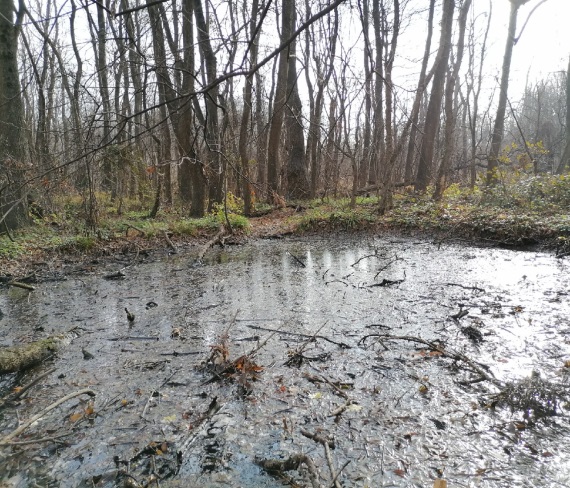 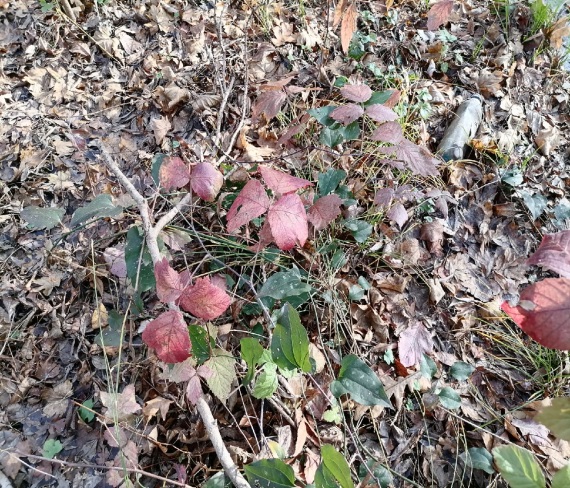 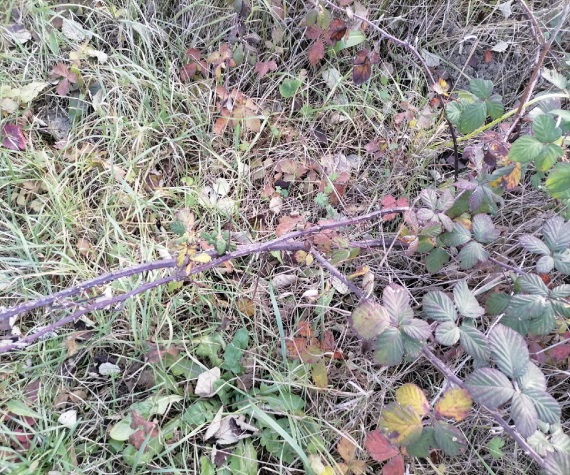 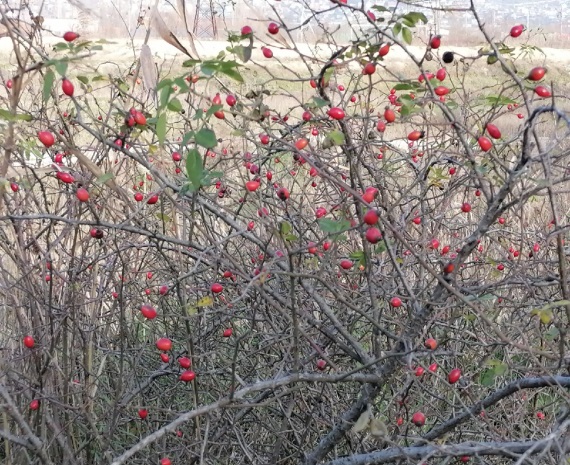 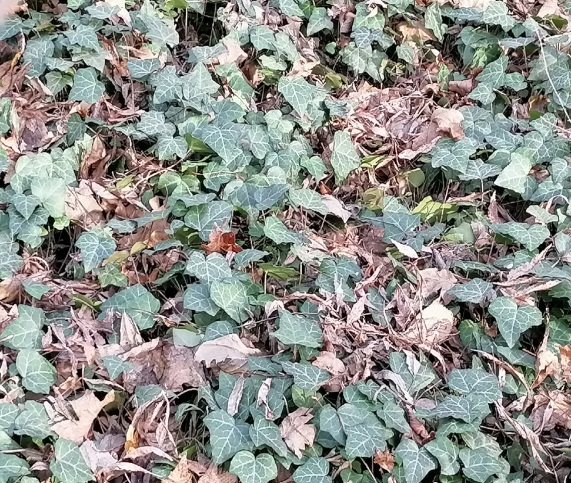 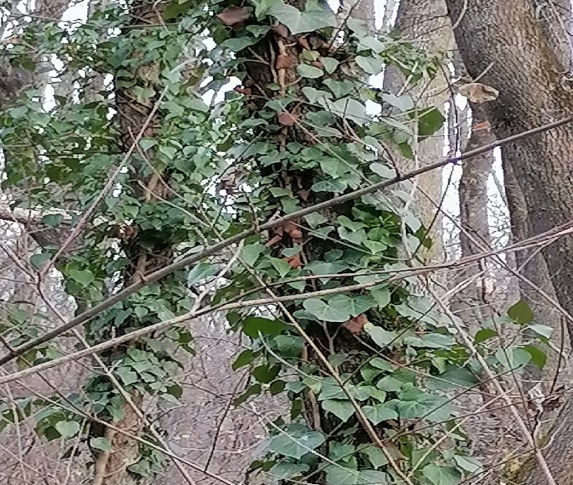 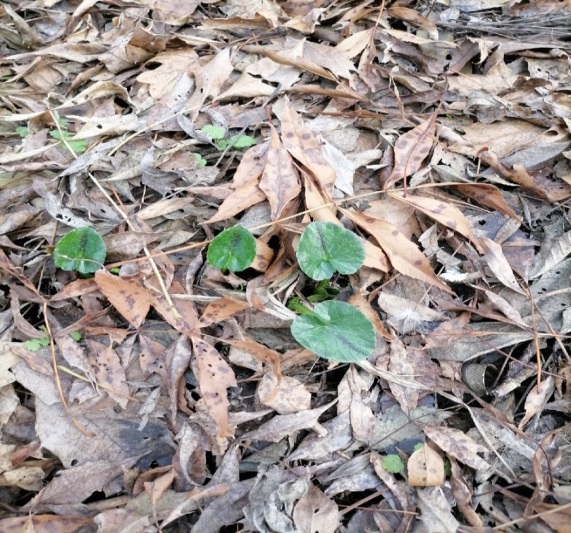 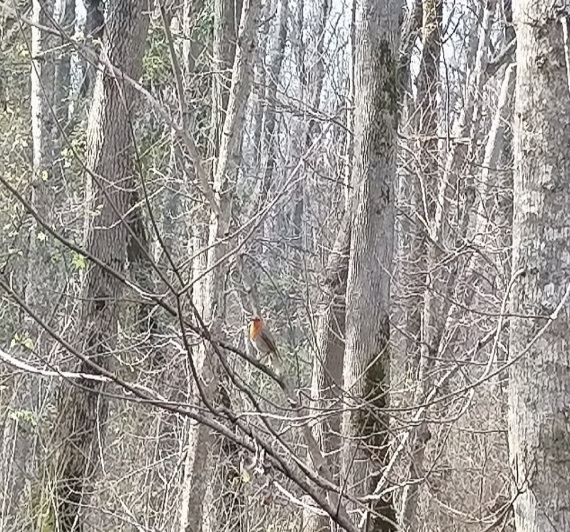 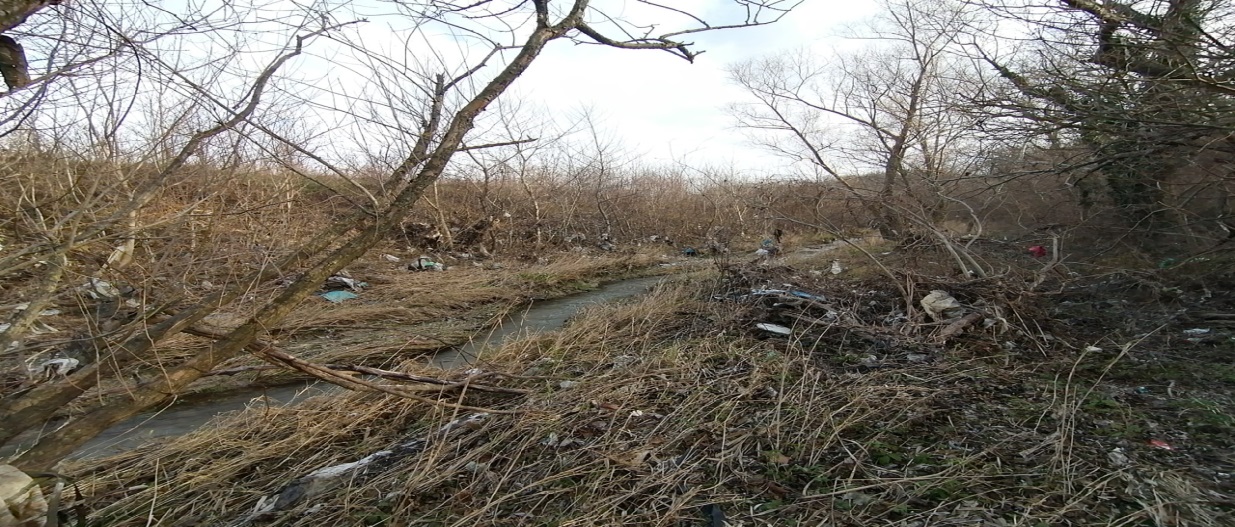 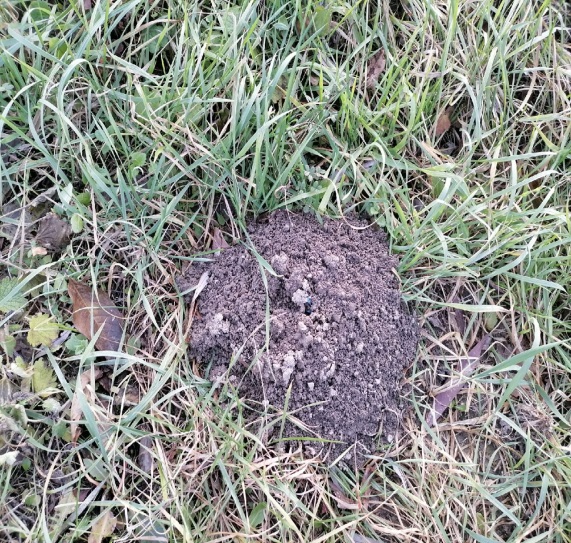 В ней встречаются виды, занесённые в красную книгу: бабочка поликсена, жук-олень, стафилин пахучий, кавказская жужелица, белоцветник летний, ужовник - один из самых редких видов папоротника, клекачка перистая, жимолость этрусская. В Цемесской роще проживал ястреб-тетеревятник, которого уже в ней не встретить. 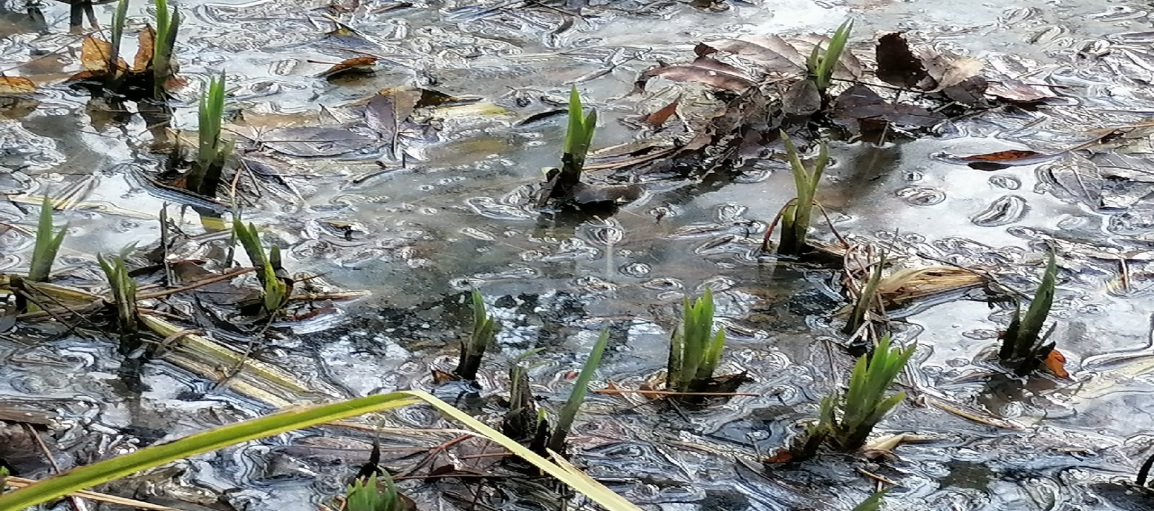 Раньше роща простиралась до улицы Видова, а с другой стороны до Маркотхского хребта, где теперь стоят жилые комплексы и дома. А недавно даже планировалось провести через неё дорожную магистраль для уменьшения большого скопления машин на Анапском шоссе, но, к счастью, в настоящий момент данный проект не приняли. В девяностых годах Цемесская роща практически являлась свалкой, часть её территории брали под гаражи, но в то время было мало предприятий в промышленности, отсутствовали большие шоссе, обходили стороной ветра. В двухтысячных годах началась застройка, уменьшилось число лесников, и позже они исчезли, а их роль была значительной в отслеживании нарушителей и соблюдении порядка в этой лесной чаще, где они убирали мусор и поваленные деревья, охраняли её от браконьерства. В итоге роща получила статус земли поселений. Растительность в Цемесской роще находится под угрозой. Браконьеры совершают незаконную вырубку деревьев, уничтожая как редкие, так и обычные, посаженные людьми, деревья. Многие умудряются безжалостно просто так ломать молодые деревья, поступая очень неправильно по отношению к матушке-природе.При этом в настоящее время в реку Цемес сливаются вредные химические отходы, и безответственные люди выбрасывают разнообразный хлам, который содержит металлы, стекло, макулатуру, пластик, пищевые отходы и многое другое, а острые края такого мусора вызывают травмы у животных. Изделия из пластмасс препятствуют газообмену в почвах и водоёмах и могут быть проглочены животными, что приведёт к гибели последних. В лесу можно обнаружить батарейки - самый ядовитый мусор для всего живого. Те же химикаты бытовых растворителей, красок так же отравляют природу. И это лишь малая часть списка вреда, который наносит мусор, выбрасываемый человеком. Степень опасного влияния таких отходов зависит от их объёма и умения с ними распоряжаться. К сожалению, большинство не задумывается о последствиях, которые могут быть: в дальнейшем вырубка рощи и итоговое её отсутствие приведёт к значительному загрязнению воздуха и к затоплению. Плохая экологическая обстановка природы сказывается на качестве жизни и пагубно влияет на здоровье людей, вызывает разнообразные, тяжелейшие хронические заболевания. Возникают частые простуды, недомогание, нарушение сна, повышение раздражительности. Вследствие этого страдает иммунитет, развиваются сердечно-сосудистые и бронхолёгочные болезни, падает зрение, мышцы слабеют, кости становятся более ломкими, ускоряется процесс старения, провоцируется онкология. Помимо всего вышеперечисленного неблагополучная экологическая обстановка в Цемесской роще способствует изменению круговорота воды, изменению климата, из-за чего он становится сухим, а также вытеснению многих видов флоры и фауны из мест их обитания, их вымиранию, уменьшению запасов питьевой воды, мутации и гибели клеток в организмах из-за опасных веществ.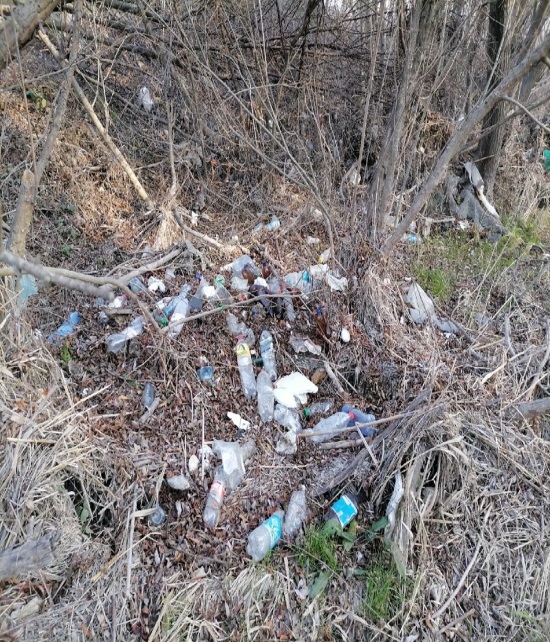 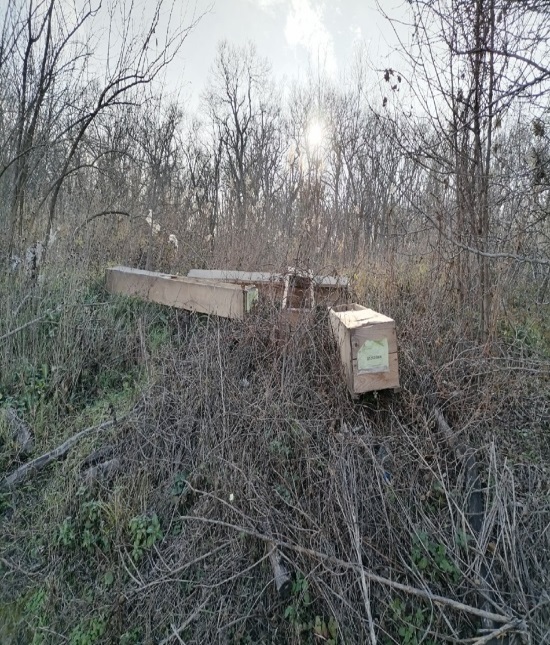 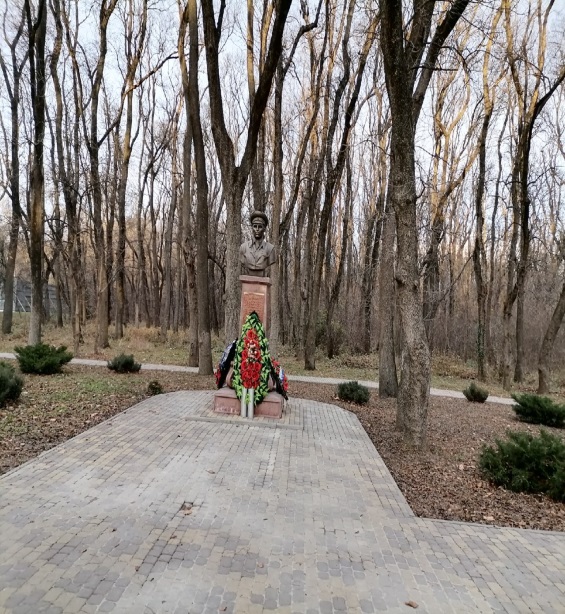 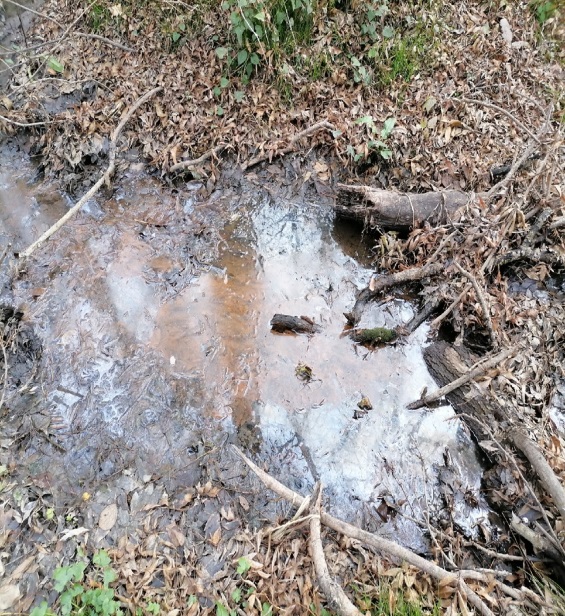 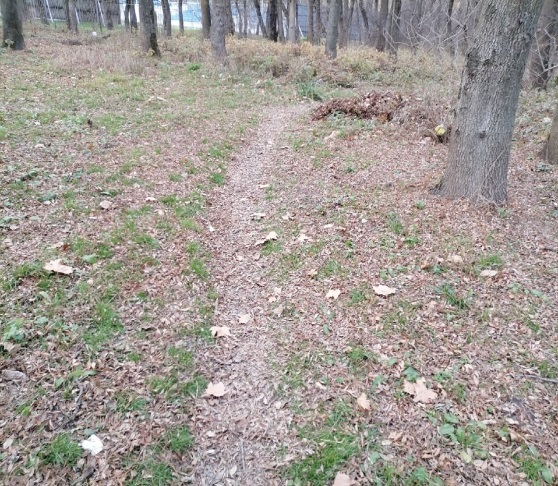 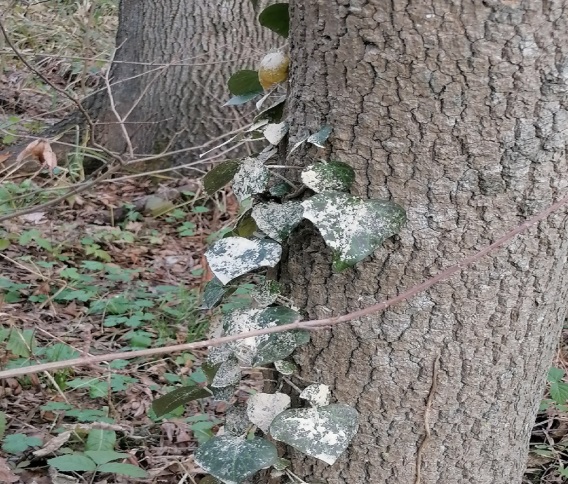 Опрос жителей города Новороссийска.Результаты опроса показали, что большинство опрошенных с любовью относятся к Цемесской роще, раньше проводили там много времени, но теперь считают её экологически-нечистой. Пояснили они своё решение тем, что пагубно на экологическое состояние влияет огромное количество транспорта, сточные воды, которые сливают в рощу, погибшие поваленные деревья, мусор, разбросанный повсюду, и никто ей не занимается. Таким образом, жители города считают, что в «зелёных лёгких» Новороссийска плохое экологическое состояние.Вопросы, которые мы задавали жителям города с целью узнать отношение жителей к экологической проблеме Цемесской рощи:Нравится ли вам Цемесская роща?Считаете ли вы  Цемесскую рощу экологически-чистой? Почему?Проводите ли вы время в Цемесской роще?Результаты опроса к проекту:Скетч-макет благоустроенной интерактивной эколого-просветительской тропы в Цемесской роще.Благоустроенная интерактивная эколого-просветительская тропа в Цемесской роще будет представлять собой благоустроенную экологически чистую заповедную территорию, в которой будут ухоженные дорожки из камня, предназначенные для пеших прогулок вдоль лесочка, скамейки, на которых можно будет отдохнуть, любуясь прикрасами данной местности, обращая свое внимание на редкие растения и птиц. Предполагается установка мусорных контейнеров с раздельным сбором отходов. На территории будут расположены таблички с советами доброжелательного отношения к природе, такие как: «береги природу», «не мусори». К тому же будут установлены таблички с информацией о видах животного и растительного мира, занесенных в красную книгу с QR-кодом, где обратившись к нему, можно будет с помощью телефона или планшета перейти и узнать подробную информацию о данном виде. Например: «Кавказская жужелица - крупный представитель семейства жужелиц, распространенный на территории России, в частности, на севере горного Кавказа. Некоторые особи, встречаются в Краснодарском крае, она занесена в Красную книгу. Предполагается установка ящиков для благотворительного сбора денежных средств, которые будут направлены на обустройство Цемесской рощи. Также планируется разработка законодательных документов по сохранению данной территории.Скетч-макет.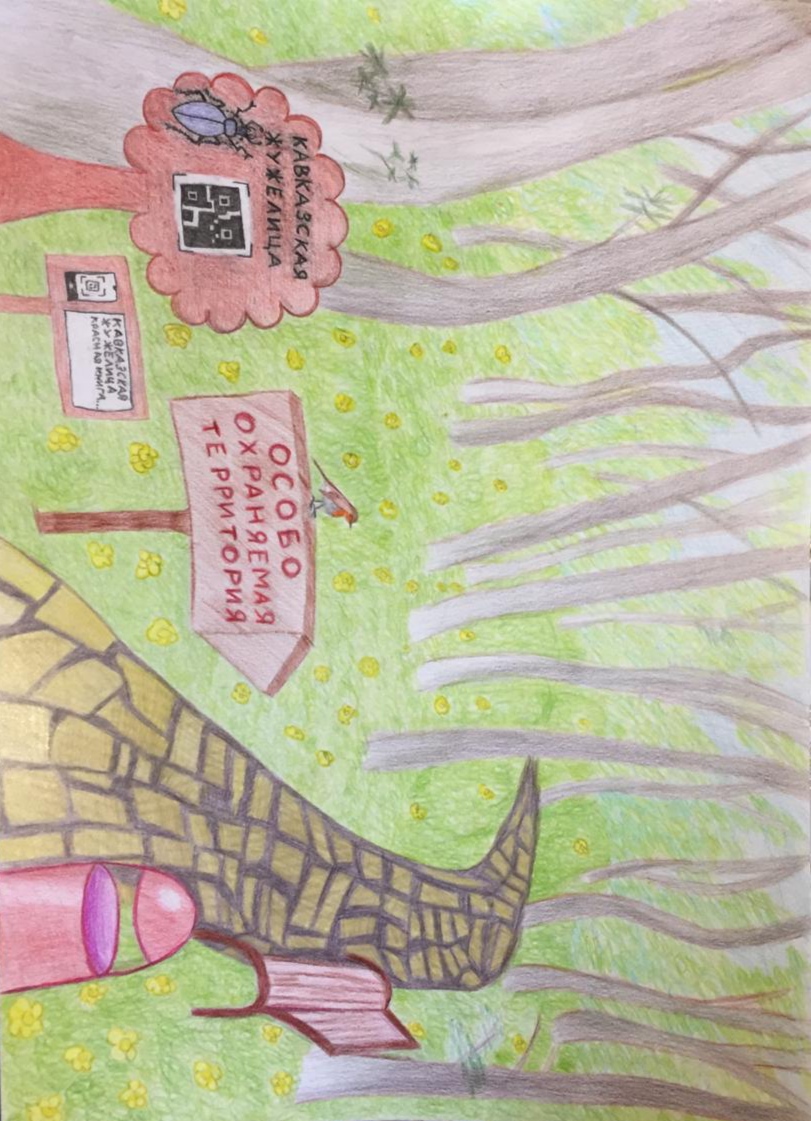 Кавказская жужелица. 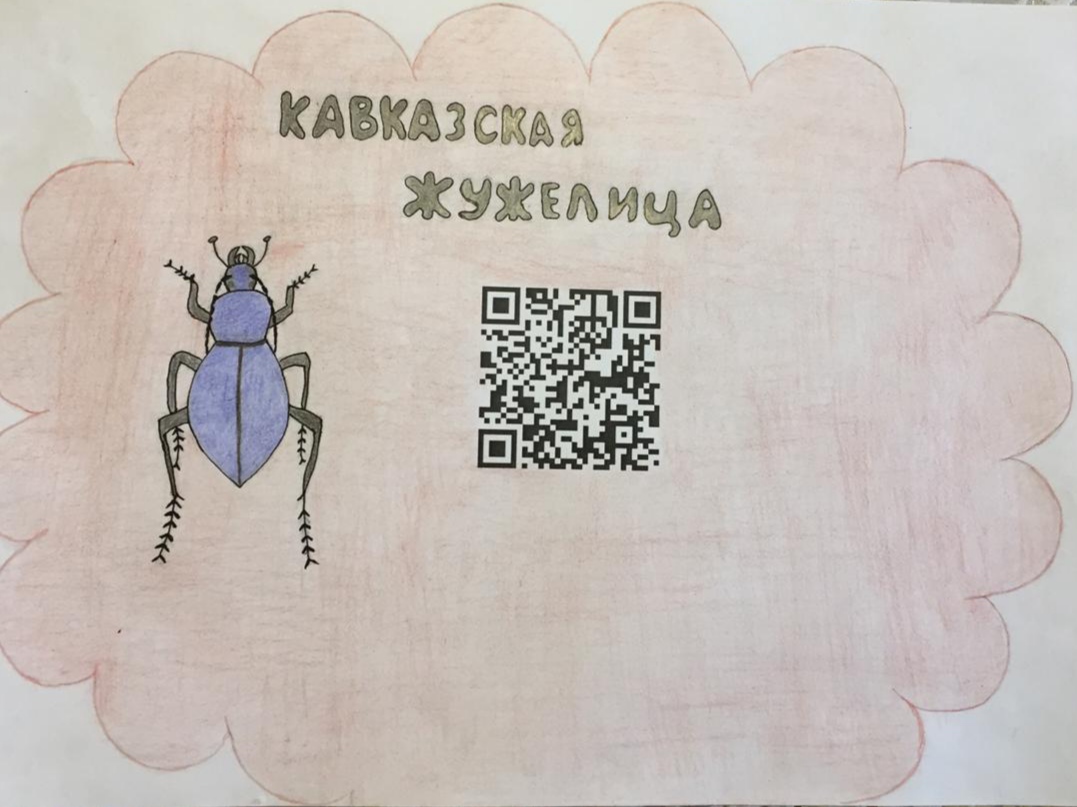 ВЫВОДЦемесская роща нуждается в том, чтобы у неё были границы, где не сможет человек оказывать на неё пагубное влияние. Необходимо запретить рубку деревьев в этом природном объекте. Даже люди, живущие рядом с рощей, выступают на её защиту. И, так как Молодёжным клубом Русского географического общества «НоворосЛэнд», в частности экодвижением «Морской патруль», организованном на базе МБОУ гимназии № 4 города Новороссийска, активно ведётся работа в отношении экологического состояния города и прибрежных территорий, мы предлагаем, силами наших активистов, взять шефство над Цемесской рощей, конечно же, при поддержке администрации города Новороссийска и экологических организаций города и края. Воспитывать в людях хорошее отношение к окружающей среде, что в итоге поможет улучшить экологическое состояние, проводя акции, конкурсы, уборку в заповеднике и благоустраивая его.  Разработанный активистами Экоклуба скетч-макет благоустроенной интерактивной эколого-просветительской тропы в Цемесской роще призывает к организации обустройства и принятия решения в отношении Цемесской рощи – признать данную территорию заповедной частью города-героя Новороссийска.	В настоящий момент продолжается работа по данному направлению. ИСПОЛЬЗУЕМЫЕ ИСТОЧНИКИhttps://ecoportal.info/chto-takoe-ekologiya/ - экoпортал, статьи про экологию;https://yugarf-ru.turbopages.org/yugarf.ru/s/cemesskaya-roshcha/ - статья о Цемесской роще;http://www.eco.nw.ru/lib/data/05/2/070205.htm - статья о лишайниках;Ананьева, М. Большая чистка [Текст]: Цемесская роща: Зеленые легкие города // Новороссийский рабочий. — 1999. — 6 февр.https://admnvrsk.ru/podrazdeleniya/otdely/otdel-ekologicheskoy-bezopasnosti/novosti/news-20190326151053-174959/ - официальный сайт администрации и городской Думы муниципального образования города Новороссийска, отдел «экологической безопасности»;https://ruscatalog.org/novorossijsk/category-ehkologicheskaja-organizacija/ - каталог организаций;https://animals-world.ru/obshhaya-xarakteristika-mxov/ - статья о мхах;Алексеев С. В. 32 Экология: Учебное пособие для учащихся 10-11 классов общеобразовательных учреждений разных видов. СПб. СМИО Пресс, 1997. - 320 с.; ил.Биология. 5 6 классы: учеб. для общеобразоват. учреж- Б63 дений / В. В. Пасечник, С. В. Суматохин, Г. С. Калинова,3. Г. Гапонюк; под ред. В. В. Пасечника ; Рос. акад. наук, Рос, акад. образования, изд-во «Просвещение». М.: Просвещение, 2012. 160 с. : ил. (Академический школьный учебник) (Линия жизни). 